О внесении изменений в постановление администрации Моховского сельского поселения от 20 апреля 2015 года № 87 «Об утверждении состава аукционной комиссии и положения об организации и проведении аукциона по продаже земельных участков, находящихся в государственной или муниципальной собственности, либо аукциона на право заключения договора аренды земельных участков, находящихся в государственной или муниципальной собственности»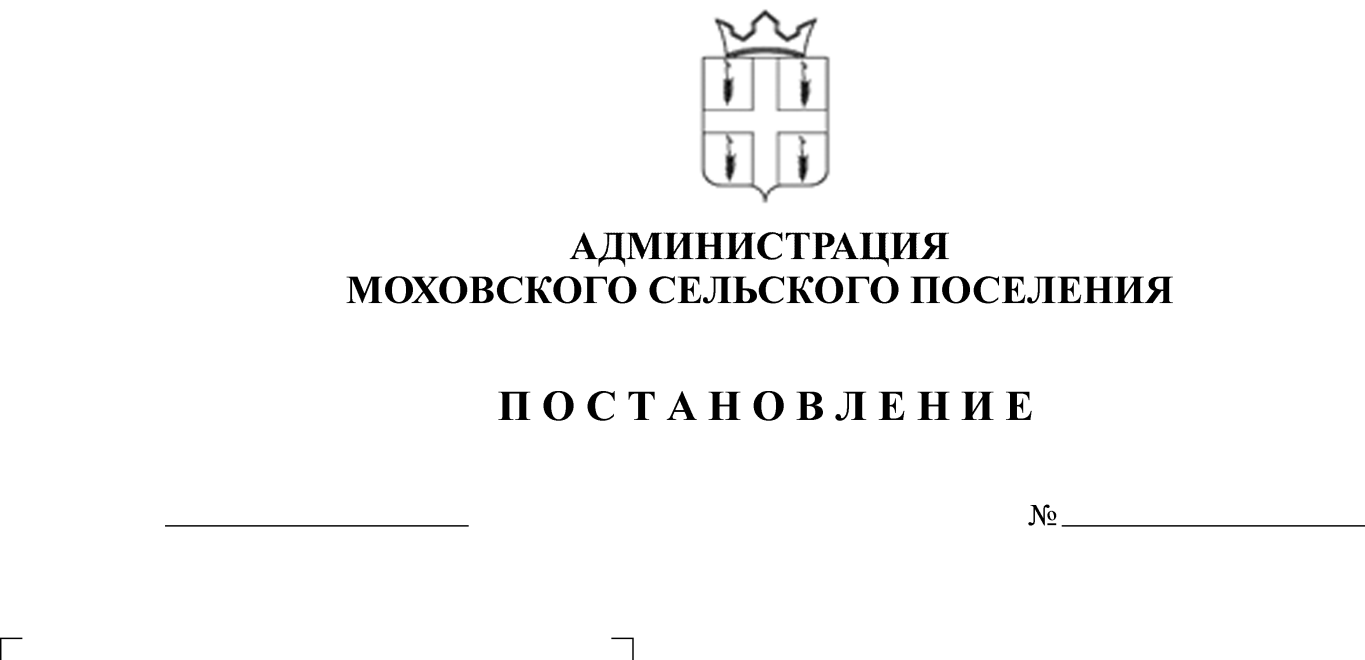 В соответствии с Уставом муниципального образования «Моховское сельское поселение» Кунгурского муниципального района Пермского края, утвержденным решением Совета депутатов Моховского сельского поселения от 26 января 2015 года № 5 «Об утверждении Устава муниципального образования «Моховское сельское поселение» Кунгурского муниципального района Пермского края»,Администрация Моховского сельского поселения ПОСТАНОВЛЯЕТ:1. Внести в постановление администрации Моховского сельского поселения от 20 апреля 2015 года № 87 «Об утверждении состава аукционной комиссии и положения об организации и проведении аукциона по продаже земельных участков, находящихся в государственной или муниципальной собственности, либо аукциона на право заключения договора аренды земельных участков, находящихся в государственной или муниципальной собственности» следующие изменения:1.1 Пункт 1 изложить в следующей редакции:«1. Утвердить состав аукционной комиссии по организации и проведению аукциона по продаже земельных участков, находящихся в государственной или муниципальной собственности, либо аукциона на право заключения договора аренды земельных участков, находящихся в государственной или муниципальной собственности:Председатель:- Шишмаков Сергей Викторович, глава Моховского сельского поселения Кунгурского муниципального района;Секретарь:- Семеновских Станислав Сергеевич, ведущий специалист по имуществу, землеустройству и градостроительству администрации Моховского сельского поселения;Члены комиссии:- Синельникова Татьяна Викторовна, ведущий специалист по экономике и финансам администрации Моховского сельского поселения;- Климова Елена Александровна, главный специалист по бухгалтерскому учету и отчетности администрации Моховского сельского поселения;- Костенко Елена Владимировна, ведущий специалист аппарата администрации Моховского сельского поселения.».2. Опубликовать (обнародовать) настоящее постановление в соответствии с Уставом муниципального образования «Моховское сельское поселение» Кунгурского муниципального района Пермского края.3. Постановление вступает в силу со дня его официального опубликования.4. Контроль за исполнением постановления оставляю за собой.Глава Моховского сельского поселенияКунгурского муниципального района                                             С.В. Шишмаков